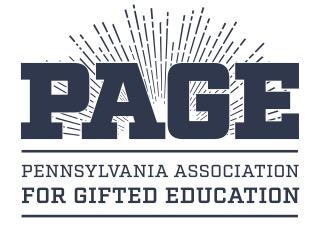 The Pennsylvania Association for Gifted Education formally invites you to our 67th Annual PAGE Conference, November 14th & 15th, at the Best Western Premier: The Central Hotel & Conference Center, 800 E Park Dr, Harrisburg, PA 17111Enhance your conference experience, promote your brand, and support educational opportunities for gifted and talented students in Pennsylvania by becoming a PAGE exhibitor and/or sponsor! This year’s conference theme is: “Gifted Inside and Out: Serving the Needs of the Whole Child”Other speakers at the conference will focus on the following topics: Twice Exceptional, Underserved Populations, Parents and Community, Counseling and Guidance, Content Area Strategies, Creativity and the Arts, STEM/STEAM (Computers and Technology), Curriculum and Instruction, Programming and Services, and Foundations of GiftedBelow is the 2019 schedule of sponsorship opportunities.2019 PAGE Conference Speaker Sponsor – Level I: $2,500Highlight your brand as you enhance the conference experience through your support! Name and logo recognition in all conference materials Full-page advertisement in conference programLogo with web link on www.giftedpage.org for one yearPremium location exhibitor’s tableRecognition at the conference – acknowledgement during the opening addressRecognition in the conference program in connection with the speaker sponsored and PAGE websiteIncludes one (1) conference bag stuff-it   Includes 3 conference registrations, November 14-15One-year PAGE membership2019 PAGE Conference Speaker Sponsor – Level II: $1,000Highlight your brand as you enhance the conference experience by supporting an event!Name and logo recognition in all conference materials Quarter-page advertisement in conference program and/or app (~ 5.25” x 4”)Recognition at event sponsored (For example: “Meet and Greet the PAGE Board,” “Sponsor a Speaker,” host break-out refreshments and hospitality service)Recognition in the conference program in connection with the event sponsoredExhibitor Table: $200PAGE invites exhibitors that have a product, service, or resource that will interest the parents and teachers of gifted and talented students! Reach consumers who are looking for your products and services specifically for their needs.Who exhibits? Publishers; booksellers; educational product, toy, game, and software vendors; summer camps, weekend programs, and student organizations; Universities and Colleges; cultural and recreational facilities; local stores and businesses.Includes: Six foot exhibit table and two chairs for two full conference days, Nov 14-15	    Set-up window is evening, Wednesday, Nov 13th (5:00 PM-7:30 PM)Exhibitor fee does not include conference registration or connection to a power source, these are additional charges.  Make sure to review the 2019 PAGE Exhibitor Policies and 2019 PAGE Exhibitor and Sponsorship Rules at the end of this form.Advertise in the ProgramThe Conference Program is given to every Conference attendee, is posted on the PAGE website, and serves as a reference during and after the Conference. Include your company's ad to guarantee visibility!  Ad pricing: Full page (~ 7” x 9.25”) $500Half page (~7” x 4.25”) $250Quarter page (~ 5.25” x 4”) $125Ads should be sent in both black & white and color as high resolution pdfs or jpegs.  Email ads to PAGEexecsecretary@gmail.comDeadline for submission of your camera-ready art is October 12, 2019!Conference Bag Stuff-It: $100Place one (1) promotional item in the official conference bag and get your company’s logo and information directly into the hands of every conference attendee. Deadline for submission is October 18, 2019. Conference Browser’s Table: $50Set out one (1) promotional item on a general “browsers'” table and invite foot traffic to pick up your branded item. “Sponsor a Teacher” $280This option can be designated for a specific district/teacher or left open for a drawing from interested participants.  Deadline is September 28, 2019.Scholarship Fund Auction BasketDonate a basketful of your logo items or products and support our scholarship fund!Conference program recognitionAuction table recognition For more information, please contact:kpowell@giftedpage.org. or 412-334-2707Sponsorship and Exhibitor Registration FormPlease type or print the following information as it should appear in the Official Program.Company/Organization: __________________________________________________________________________Street Address: __________________________________________________________________________City: __________________________	State: __________		Zip: ______________________Contact Person: __________________________________________________________________________Phone Number: __________________________	Email Address: __________________________________Website Address (if applicable): ________________________________________________________Name(s) of Exhibit Representatives________________________________	     2. ___________________________________The cost for a full table (6’ x 2.5’ with skirt and 2 chairs) is $200.00.  Please send payment along with this application. Please respond promptly, as space is limited.  Refunds for cancellations will be made only if notice is received by September 27,  2019 and if another exhibitor can use the space reserved by the canceling exhibitor.  Exhibitors may set up starting at 5:00 PM Wednesday, November 13, 2019. The exhibit area will be open Thursday 7:00 AM - 6:00 PM; Friday 7:00 AM – 4:00 PM.(Ads & Logos must accompany payment and should be sent to kpowell@giftedpage.org, in both black & white and color as high-resolution pdfs or jpegs. Ads for conference program MUST be received by October 12, 2019 to be included in the program.)Total Amount Enclosed       $______________       Check #________________	Make check payable to:  PAGE, Inc.Mail payment and completed form to: PAGE, Inc. PO Box 452 Natrona Heights, PA  15065Email to: kpowell@giftedpage.org  -   Check our website for updated information – www.giftedPAGE.orgThis sponsorship/exhibitor application will become a contract upon acceptance with authorized signature and is based upon the sponsorship availability, sponsorship fees, and rules governing the sponsorship and general information that is included with this document. Sponsor/Exhibitor Signature: _________________________________________ Date: ___________________Printed Name: _____________________________________	Phone: ______________________PAGE 2019 Exhibitor and Sponsorship RulesPurposeThe objective of the PAGE 2019 Conference is to further PAGE’s objectives by providing a forum through exhibits and sessions. Exhibitors/Sponsors are limited to firms, organizations and agencies whose exhibits are in harmony with the purpose of this Conference.Location of ExhibitsThe PAGE Conference will be held at the Best Western Premier: The Central Hotel & Conference CenterSubleasingExhibitors/Sponsors may not sublet the exhibit space, nor any part thereof, nor exhibit, offer for sale, or advertise articles not manufactured or sold by the exhibiting company, except where such articles are necessary for proper demonstration or operation of the exhibitor’s display, in which case identification shall be limited to the manufacturer’s normal regular nameplate. Exhibitor may not permit non-exhibiting company representatives to operate from the booth. Rulings of PAGE shall, in all instances, be final with regard to use of exhibit space.Occupancy DefaultAny exhibitor failing to occupy space contracted for shall not be relieved of the obligation of paying the full rental charge of such space. If not occupied by the time set for completion of the installation of the displays, such space shall be taken by PAGE, and re-allocated or re-assigned for such purposes or use PAGE may see fit.EligibilityPAGE has the sole right to determine the eligibility of any company or product for inclusion in the Conference.Cancellation or Change of ConferenceIn the event that the premises in which the Conference is conducted should become unfit for occupancy or substantially interfered with by reason of any cause or causes not reasonably within the control of PAGE or its agents, the Conference may be canceled or moved to another appropriate location, at the sole discretion of PAGE. PAGE shall not be responsible for delays, damage, loss, increased costs, or other unfavorable conditions arising by virtue of cause or causes not reasonably within the control of PAGE. Causes for such action beyond the control of PAGE shall include, but are not limited to: fire, casualty, flood, epidemic, earthquake, explosion, accident, blockage, embargo, inclement weather, governmental restraints, act of a public enemy, riot or civil disturbance, impairment or lack of adequate transportation, inability to secure sufficient labor, technical or other personnel, labor union disputes, loss of lease or other termination by the Best Western, municipal, state or federal laws, or act of God. Should PAGE terminate this agreement pursuant to the provisions of this section, the exhibitor waives claims for damage arising there from. Refunds of “Paid Exhibit Space Fees” in the event of event termination or cancellation shall be made to exhibitors at the sole discretion of PAGE and in any case, will not exceed the amount of each exhibitor’s paid exhibit space fee less any pro rata adjustments based on non- reimbursable direct and/or indirect event costs or financial obligations incurred by PAGE through the date of exhibitors’ notification of event termination or cancellation or through the completion of event termination or cancellation processes, whichever is later.Cancellation by ExhibitorNotification of exhibit space cancellation must be submitted in writing to kpowell@giftedpage.org. If notice of cancellation is received on or before September 27, 2019, 50% of the total cost of space will be retained as liquidated damages. If written cancellation of space is received after September 28, 2018, the entire cost of the booth space will be retained as liquidated damages. Subletting or subleasing of exhibit space is not permitted.Limitation of LiabilityExhibitor agrees to make no claim for any reason whatsoever against PAGE, its employees, agents, or representatives for loss, theft, damage, or destruction of goods; nor for any injury, including death, to himself, employees, agents or representatives; nor for any damage of any nature, including damage to his business for failure to provide exhibit space; nor for failure to hold the Conference as scheduled; nor for any action or omission of PAGE. The exhibitor/sponsor is solely responsible for his own exhibition material and products and should insure exhibit and products from loss or damage from any cause whatsoever. It is understood all property of an exhibitor is in his care, custody, and control in transit to, or from, or within the confines of the exhibit hall. PAGE shall bear no responsibility for the safety of the exhibitor, its personnel, employees, agents or representatives or personal property.Exhibitor InsuranceThe exhibitor shall, at its sole cost and expense, procure and maintain through the term of this contract, comprehensive general liability insurance against claims for bodily injury or death and property damage occurring in or upon or resulting from the premises leased. Such insurance shall include contractual liability and product liability coverage, with combined single limits of liability of not less than minimum $1,000,000 per occurrence/$2,000,000 aggregate coverage. Such insurance shall name PAGE and Best Western as an additional insured. During the term hereof, the exhibitor shall maintain Workers’ Compensation and Occupational Disease insurance in full compliance with all federal and state laws, covering all of exhibitor’s employees engaged in the performance of any work for exhibitor. All property of the exhibitor is understood to remain under its custody and control in transit to and from the confines of the hall. Proof of such insurance, including a Certificate of Insurance, shall be provided to Show Management or its agent or representative within three (3) calendar days after request, time being of the essence. Failure to remit such proof shall be a material breach of this agreement.Installing, Exhibiting, DismantlingHours and dates for installing, exhibiting, and dismantling shall be those specified by PAGE. Exhibitor shall be liable for all storage and handling charges resulting from failure to remove exhibit material from the Conference before the specified conclusion of the dismantling period set by PAGE.Damage to PropertyExhibitor/sponsor is liable for any damage caused by exhibitor, exhibitor’s agents, employees or representatives to building floors, walls, or columns, or to standard booth equipment, or to other exhibitor’s property. Exhibitor may not apply paint, lacquer, adhesive or other coatings to building columns, floors or walls, or to standard booth equipment.Floor LoadingUnder no circumstances may the weight of any equipment or exhibit material exceed the specified floor load limit of the exhibit hall. Exhibitor accepts full and sole responsibility for injury or damage to property or persons resulting from failure, knowingly or otherwise, to distribute the exhibit material and products in conformity with the maximum floor load specifications.Alcoholic BeveragesThe dispensing, distribution or use of alcoholic beverages in the Conference hall is prohibited without the express prior approval of PAGE.Flammable MaterialsNo flammable fluids or materials of any nature, including decorative materials, use of which is prohibited by national, state, or city fire regulations may be used in any booth.Lotteries or ContestsThe operation of games of chance or lottery devices, or the actual or simulated pursuit of any recreational past time is permitted only on written approval from PAGE.Noise and OdorsNoisy/obstructive work will not be permitted during open hours of the Conference, nor will loudly operating displays, nor exhibits producing objectionable odors. PAGE shall have sole discretion in determining what is noisy, obstructive or objectionable.MusicAny exhibitor using music must ensure that licensing fees have been paid to the appropriate agency, i.e., ASCAP or BMI. PAGE is not responsible for any licensing fees for music played in exhibitor’s booth.Obstruction of Aisles or BoothsAny demonstration or activity that results in excessive obstruction of aisles or prevents ready access to nearby exhibitor’s booth shall be suspended for any periods specified by PAGE.AttendanceAdmission policies for all conference events and education sessions shall remain, at all times, the prerogative of PAGE, and may be revised or amended to suit unforeseen conditions.Booth PersonnelExhibitor representatives are restricted to personnel engaged in the display, demonstration, application or sale of the company’s product or services. Booth personnel shall wear “exhibitor” badge identification furnished by PAGE at all times while they are in the exhibit area. All other employees and representatives of the exhibiting companies must register as Show Attendees. PAGE reserves the right to restrict or limit the number of booth representatives. All exhibits must have personnel present during show hours.Electrical SafetyAll wiring on booths or display fixtures must meet underwriters’ rules and standard fire department inspection. This applies to booth construction only and not to pre-wired radio and electronic equipment.Use of SpaceDisplays and demonstrations are limited to the confines of an exhibitor’s own booth, as is the distribution of literature or other items.DisplayPAGE shall have full authority for approval or arrangement and appearance of items displayed. PAGE may, at its discretion, require replacement, rearrangement, or redecoration of any item or any booth, and no liability shall attach to PAGE for the costs that may evolve upon exhibitor thereby. Exhibitors with special backgrounds or side dividers must make certain that such material is furnished in such a manner as to not be unsightly to exhibitors in adjoining booths. If such surfaces remain unfinished two hours before the scheduled opening of the show, PAGE shall authorize the official decorator to affect the necessary finish and the exhibitor must pay all charges involved thereby.Exhibitor Representative’s ResponsibilityNeither the conference exhibition/sponsor, not its show management company or other agents or representatives, or their shareholders, officers, directors, employees or contractors shall be responsible for any injury, loss, or damage that may occur to exhibitor or to exhibitor’s agents, employees, affiliated personnel, officers, directors, shareholders, contractors or representatives or any of their property, businesses, or other activities from any cause whatsoever, prior to, during or subsequent to the conference or Conference event. By signing this Agreement, exhibitor expressly and voluntarily and knowingly assumes all such risk and expressly agrees, and hereby does, indemnify, defend and hold harmless the conference/exhibition sponsor, its show management company and other agents and representatives, and their shareholders, officers, directors, employees and contractors, from and against all claims and liabilities arising out of, or in any way related to, the acts or negligence of exhibitor, exhibitor’s agents, employees or representatives.Waiver of RightsAny rights of PAGE under this contract shall not be deemed waived in any manner except as specifically waived in writing and signed by an authorized officer of PAGE.Relocation and Floor Plan RevisionsPAGE retains the exclusive right to revise the exhibition hall floor plan and/or move assigned exhibitors as necessary.Amendment and Addition RulesAny matters not specifically covered by the preceding rules shall be subject solely to the decision of PAGE. PAGE may, at any time, amend or add further rules to these rules, and all amendments made shall be binding on exhibitor equally with the foregoing rules and regulations.Agreement to RulesExhibitor/Sponsor, for himself or itself, his or its personnel, employees, agents or representatives, agrees to abide by the foregoing rules, and by any amendments and additional rules that may be put into effect by PAGE.______ Conference Speaker Sponsor$2,500______ Donate an auction basket/ item$0______ Conference Event Sponsor $1,000______ Ad in Program:______ Full Page (7” x 9.25”)______ Half Page (7” x 4.25”)______ Quarter Page (5.25” x 4”)$500$250$125______ One (1) Stuff-It ($100 for each)$100______ Add Logo with weblink on the 2019 conference section of the PAGE website:______ Scrolling Banner Ad______ Leaderboard Slider_____ Bottom Banner _____ Side Panel Ad$950$800$750$700______ One (1) Browser's Table Item: $50_____Table exhibit(s)___ Electric Outlet Request$200$25PAGE USE ONLYPAGE USE ONLYPAGE USE ONLYAssigned Booth #:Outlet:  Date Approved: